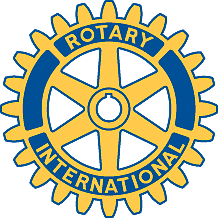 Rotary Club of Carleton Place and Mississippi Mills       Meeting of December 18th, 2017Attendees: Marion, Mike, Kathy, Brenda, Sarah, Ernie, David, Heather and Rick.Special Guests - Pamela Allen and Douglas Younger-Lewis from Likulezi Community Care ProjectOh Canada, Prayer and Happy Dollars.Chase the Ace - (always a favourite) - Pot is now $463.50, Ticket ending with 071 - Ernie !!1 and he pulled the Jack of Clubs.Mike did a report on our finances. The Anniversary Dinner was a loss of $400.18. Although everyone attending had a great time and the Guest Speaker - Allan Mallory - was awesome. Reminder - Seniors Christmas Dinner - whoever has not paid yet please do so. $15.00. Thanks Also, the Early Act Club had a good time assisting us with the Seniors Dinner.There will be no meeting next week, Christmas Day........instead a pot luck will be held on the 28th at Brenda and Ernie's house.7 p.m. Casino night is coming soon.No meeting on Jan1st 2018.Happy New Year All !!!!Our guests did a presentation of the Likulezi Community Care Project.Meeting Adjourned.